Р А С П О Р Я Ж Е Н И Еот 30.06.2017  № 1213-рг. МайкопО внесении изменений в распоряжение Администрации муниципального образования «Город Майкоп» от 10.05.2017 № 793-р «О проведении ежедневной сельскохозяйственной ярмарки на территории муниципального образования «Город Майкоп»В соответствии с Федеральным законом от 06.10.2013 № 131 - ФЗ «Об общих принципах организации местного самоуправления в Российской Федерации», Постановлением Кабинета Министров Республики Адыгея от 22.12.2010 № 256 «О Порядке организации ярмарок на территории Республики Адыгея и требованиях к организации продажи товаров на ярмарках», распоряжением Администрации муниципального образования «Город Майкоп» от 16.12.2016  № 2629 - р «Об утверждении Плана мероприятий по организации ярмарок, проводимых Администрацией муниципального образования «Город Майкоп» на территории муниципального образования «Город Майкоп»:1. Внести в распоряжение Администрации муниципального образования «Город Майкоп» от 10.05.2017 № 793-р «О проведении ежедневной сельскохозяйственной ярмарки на территории муниципального образования «Город Майкоп» (в редакции распоряжения Администрации муниципального образования «Город Майкоп» от 01.06.2017 № 984-р)       следующие изменения:1.1. Пункт 1 изложить в следующей редакции:«1. Организовать и проводить на территории муниципального образования «Город Майкоп» ежедневную сельскохозяйственную ярмарку (далее - ярмарка) по продаже плодово - овощной продукции, произведенной на территории муниципального образования «Город Майкоп» с 10 мая               2017 г. по 31 октября 2017 г. с 13:00 до 20:00.»;1.2. Пункт 3 изложить в следующей редакции:3. Управлению сельского хозяйства обеспечить контроль за достоверностью сведений, предоставляемых в справках о наличии личного подсобного хозяйства, осуществлять дежурства на ярмарке.».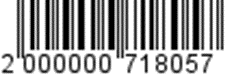 2. Опубликовать настоящее распоряжение в газете «Майкопские новости» и разместить на официальном сайте Администрации муниципального образования «Город Майкоп». 3. Распоряжение «О внесении изменений в распоряжение Администрации муниципального образования «Город Майкоп» от 10.05.2017 № 793-р «О проведении ежедневной сельскохозяйственной ярмарки на территории муниципального образования «Город Майкоп» вступает в силу со дня его официального опубликования.И.о. Главы муниципального образования«Город Майкоп»                                                                               Р. И. МахошАдминистрация муниципального образования «Город Майкоп»Республики Адыгея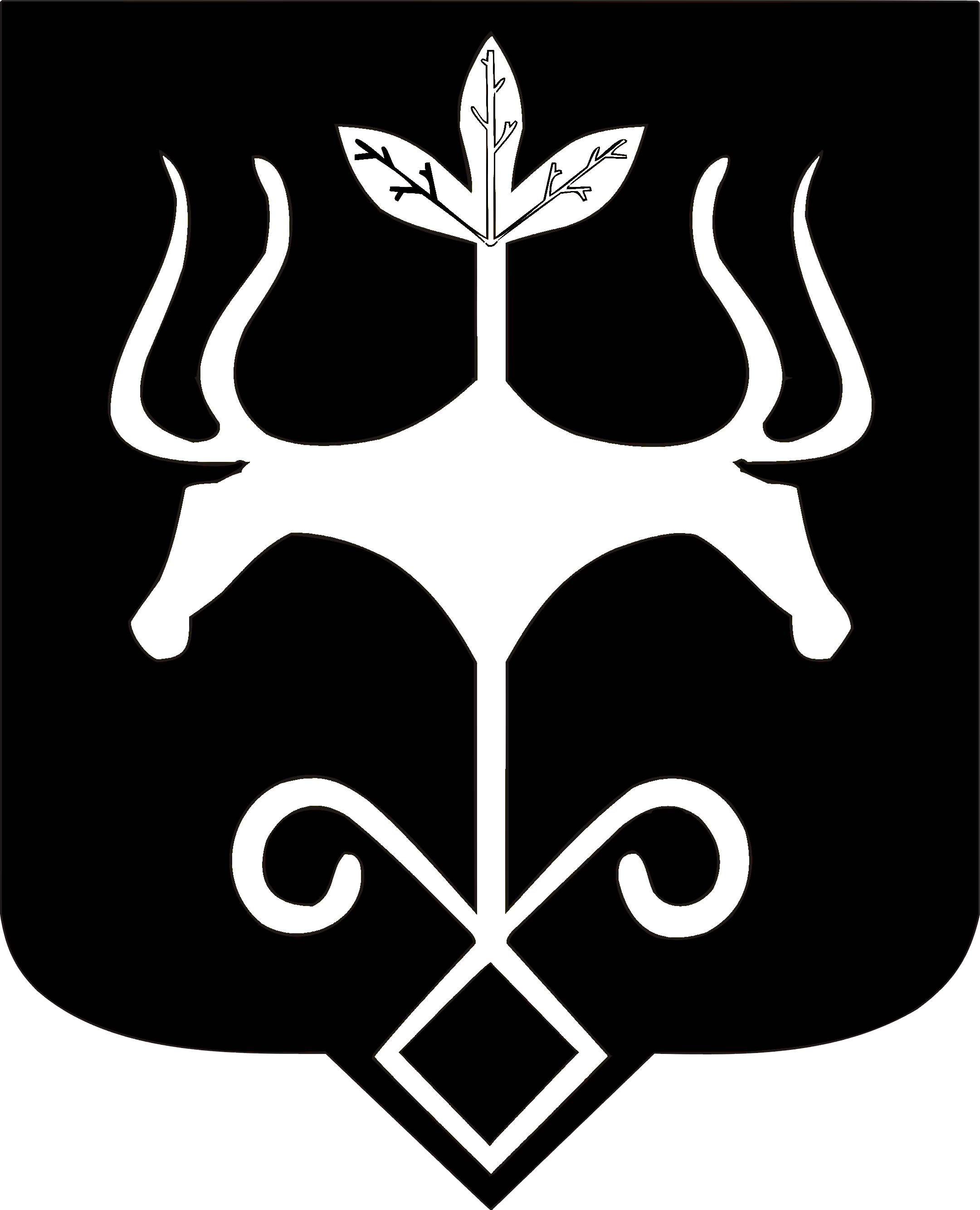 Адыгэ Республикэммуниципальнэ образованиеу«Къалэу Мыекъуапэ» и Администрацие